 1. ОБЩИЕ ПОЛОЖЕНИЯ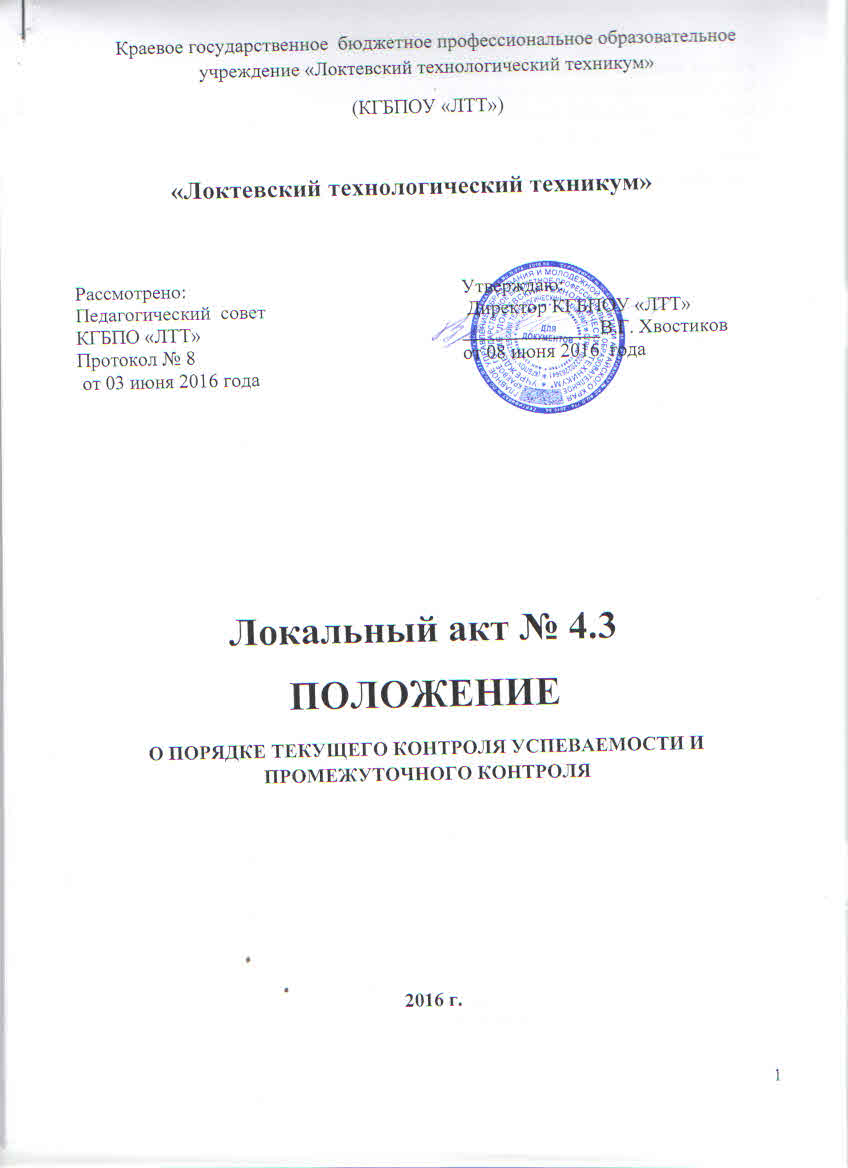 1.1. Положение о текущем контроле знаний и промежуточной аттестации студентов краевого государственного бюджетного профессионального образовательного учреждения «Локтевский технологический техникум» (далее – Положение) регламентирует форму, порядок, правила проведения текущего контроля знаний и промежуточной аттестации обучающихся учреждения, обучающихся по основным профессиональным образовательным программам среднего профессионального образования (далее также – обучающиеся, студенты) и профессионального обучения.Положение распространяется на очную, очно - заочную (вечернюю) и заочную формы обучения.1.2. Положение разработано на основании:-  статьи ч.1 ст. 58, ч.2 ст. 30 Федерального закона № 273-ФЗ «Об образовании в Российской Федерации», - Порядка организации и осуществления образовательной деятельности по образовательным программам среднего профессионального образования, утвержденного приказом Министерства образования и науки Российской Федерации от 14.06.2013 № 464, - Федеральных государственных образовательных стандартов среднего профессионального образования (далее – ФГОС), - Устава техникума.1.3. Система текущего и промежуточного контроля качества обучения обучающихся предусматривает решение следующих задач:- оценка качества освоения студентами основной профессиональной образовательной программы (далее - ОПОП) среднего профессионального образования (далее – СПО);- аттестация студентов на соответствие их персональных достижений поэтапным требованиям соответствующей ОПОП СПО;- широкое использование современных контрольно-оценочных технологий;- организация самостоятельной работы студентов с учетом их индивидуальных способностей;- поддержание постоянной обратной связи и принятие оптимальных решений в управлении качеством обучения студентов на уровне преподавателя, методического объединения техникума в целом.1.4. Оценка качества подготовки студентов осуществляется по двум основным направлениям: оценка уровня освоения учебных дисциплин и оценка компетенций студентов. Предметом оценивания являются знания, умения, компетенции и практический опыт студентов.1.5. Промежуточная аттестация студентов проводится по учебным дисциплинам и профессиональным модулям в сроки, предусмотренные учебными планами учреждения.1.6. Конкретные формы и процедуры текущего контроля знаний, промежуточной аттестации по каждой учебной дисциплине и профессиональному модулю разрабатываются самостоятельно преподавателями и доводятся до сведения студентов в течение первых двух месяцев от начала обучения.1.7. Для аттестации студентов на соответствие их персональных достижений поэтапным требованиям соответствующей ОПОП (текущая и промежуточная аттестация) создаются фонды оценочных средств, позволяющие оценить знания, умения, практический опыт, освоенные компетенции, разрабатываемые преподавателями лицея самостоятельно. Фонд оценочных средств является составной частью основной профессиональной образовательной программы по соответствующей профессии. Непосредственным исполнителем разработки комплекта контрольно-оценочных средств по учебной дисциплине, профессиональному модулю является преподаватель, мастер производственного обучения.2. ТЕКУЩИЙ КОНТРОЛЬ ЗНАНИЙ СТУДЕНТОВ2.1. Текущий контроль знаний (успеваемости) студентов проводится преподавателем (мастером) на любом из видов учебных занятий. Методы текущего контроля выбираются преподавателем (мастером производственного обучения) исходя из специфики учебной дисциплины, профессионального модуля.2.2. Основными методами текущего контроля являются:- устный опрос (фронтальный, индивидуальный, комбинированный);- письменная проверка (диктанты, сочинения, ответы на вопросы, решение задач и примеров, составление тезисов, выполнение схем и чертежей, тестирование, выполнение домашних контрольных работ и заданий для самостоятельной работы, сочинения, рефераты и т.д.);- практическая проверка (используется при проведении деловых игр, практических и лабораторных занятий, выполнении проектов (работ), в период прохождения учебной и производственной практик);- самоконтроль и взаимопроверка.Возможны и другие методы текущего контроля знаний, которые определяются преподавателями, мастерами производственного обучения и методистом техникума.2.3. Рубежная аттестация является способом обобщения результатов текущего контроля знаний, который проводится два раза в течение учебного года, один раз в полугодие. Сроки проведения рубежной аттестации, сроки предоставления сводных ведомостей устанавливаются распоряжением по учебной части. Преподаватели в установленные сроки выставляют оценки студента по учебным дисциплинам и междисциплинарным курсам (далее - МДК) на основе текущих оценок, полученных ими на занятиях за все виды работ. Для этого в журнале на странице по соответствующей учебной дисциплине (МДК) отводится столбец «I полугодие, II полугодие», в котором выставляется оценка в баллах: «5», «4», «3», «2» или словом «н/а» - означающим невозможность аттестовать студентов при пропуске занятий более 50 % (при подведении итогов, количество неаттестованных студентов причисляется к группе неуспевающих). Руководители групп оформляют результаты рубежной аттестации сводными ведомостями, которые предоставляют в учебную часть. Зам. директора по УПР проводит обобщение результатов рубежной аттестации студентов. Результаты рубежной аттестации предоставляются в виде аналитического отчета на заседании педагогического совета.Студенты, имеющие неудовлетворительные результаты по результатам рубежного контроля, обязаны ликвидировать их до начала промежуточной аттестации.2.5. Данные текущего контроля и результаты рубежной аттестации студентов должны использоваться учебной частью, методическими объединениями и преподавателями для обеспечения эффективной учебной работы студентов, своевременного выявления отстающих в обучении студентов и оказания им содействия в изучении учебного материала, совершенствования методики преподавания учебных дисциплин и профессиональных модулей.2.6. Подготовка и проведение текущего контроля знаний и умений.2.6.1. Результаты текущего контроля на учебных занятиях оцениваются по пятибалльной системе и заносятся в учебные журналы в колонке за соответствующий день проведения текущего контроля.2.6.2. Содержание, темы, количество лабораторных работ и практических занятий фиксируется в рабочих программах учебных дисциплин и профессиональных модулей. Преподаватели разрабатывают методические указания и задания по выполнению практических и лабораторных работ, которые рассматриваются и утверждаются на заседаниях методических объединений техникума (далее – МО).2.6.3. Практические занятия и лабораторные работы проводятся в пределах времени, определенных рабочей программой по учебной дисциплине или профессиональному модулю.2.6.4. При получении неудовлетворительной оценки или невыполнения работ по причине отсутствия на учебном занятии обучающиеся обязаны выполнить лабораторные и практические работы на дополнительных занятиях в сроки, устанавливаемые преподавателем.2.7. Административные контрольные работы.Административные контрольные работы проводятся для определения остаточных знаний, проведение, которых организуется под руководством заместителя директора по учебно-производственной работе (методиста, председателей МО).2.8. Самостоятельная работа студентов.Контроль результатов внеаудиторной самостоятельной работы студентов осуществляется в пределах времени, отведенного на обязательные учебные занятия по учебной дисциплине и профессиональному модулю посредством специально разработанных требований и заданий.2.9. Учебная практика.Практика является обязательным разделом ОПОП СПО. Она представляет собой вид учебных занятий, обеспечивающих практико-ориентированную подготовку студентов. В период прохождения учебной практики предусматривается текущий контроль выполнения индивидуальных заданий и уровень освоения студентами приемов работы.3. ПРОМЕЖУТОЧНАЯ АТТЕСТАЦИЯ СТУДЕНТОВ3.1. Промежуточная аттестация оценивает результаты учебной деятельности студента. Основными формами промежуточной аттестации являются зачет, дифференцированный зачет, экзамен,  экзамен квалификационный, защита проекта, тестирование. 3.2. Формы и порядок промежуточной аттестации выбираются самостоятельно, периодичность промежуточной аттестации определяется рабочими учебными планами. Форма промежуточной аттестации студентов по дисциплине, профессиональному модулю (междисциплинарному курсу), учебной и производственной практикам устанавливается в соответствии с учебным  планом и доводится до сведения студентов в течение	2 месяцев  после начала обучения.3.3. Учебные дисциплины и профессиональные модули являются обязательными для аттестации элементами ОПОП СПО, их освоение должно завершаться одной из возможных форм промежуточной аттестации (возможны другие формы контроля, например, рейтинговой накопительной системы оценивания и т.д.).3.3.1. Промежуточная аттестация по составным элементам программы профессионального модуля: по междисциплинарным курсам – зачет, дифференцированный зачет или экзамен, по учебной и производственной практике – дифференцированный зачет проводится по усмотрению учреждения при соблюдении ограничений на количество экзаменов и зачетов в учебном году. Не проводится промежуточная аттестация по составным элементам профессионального модуля (междисциплинарным курсам или учебной и производственной практике), если объем обязательной аудиторной нагрузки по ним составляет менее 32 часов.3.3.2. Обязательной формой промежуточной аттестации по профессиональным модулям является экзамен квалификационный, который представляет собой форму независимой оценки результатов обучения с участием работодателей; по его итогам присваивается выпускнику определенная квалификация. Экзамен (квалификационный) проверяет готовность студента к выполнению указанного вида профессиональной деятельности и сформированность у него компетенций, определенных в разделе «Требования к результатам освоения ОПОП» ФГОС СПО. Итогом проверки является однозначное решение: «вид профессиональной деятельности освоен / не освоен».3.3.3. Формой промежуточной аттестации по физической культуре являются зачеты, которые проводятся каждое полугодие и не учитываются при подсчете допустимого количества зачетов в учебном году, завершает освоение программы по физической культуре дифференцированный зачет.3.4. Количество экзаменов в каждом учебном году в процессе промежуточной аттестации не должно превышать 8, а количество зачетов – 10, без учета зачетов по физической культуре.3.5. Учреждение вправе оптимизировать (сокращать) количество форм промежуточной аттестации в учебном году за счет использования форм текущего контроля, рейтинговой накопительной системы оценивания.3.6. Промежуточная аттестация в форме экзамена проводится в день, освобожденный от других форм учебной нагрузки. Промежуточная аттестация в форме зачета или дифференцированного зачета проводится за счет часов, отведенных на освоение соответствующей учебной дисциплины или профессионального модуля. Неудовлетворительные результаты промежуточной аттестации по одному или нескольким учебным дисциплинам (модулям, практикам) или непрохождение промежуточной аттестации при отсутствии уважительных причин признаются академической задолженностью.Студенты обязаны ликвидировать академическую задолженность.3.7. На промежуточную аттестацию в форме экзаменов отводится не более 1 недели (36 часов) в семестр, если в семестре не предусмотрена промежуточная аттестация в форме экзаменов, то данная неделя переносится на следующий семестр. Если учебные дисциплины и (или) профессиональные модули изучаются концентрировано, возможно проводить промежуточную аттестацию непосредственно после завершения их освоения. При рассредоточенном изучении учебных дисциплин и (или) профессиональных модулей допустимо сгруппировать 2 экзамена в рамках одной календарной недели, при этом следует предусмотреть не менее 2 дней между ними. Это время может быть использовано на самостоятельную подготовку к экзаменам и на проведение консультаций.3.8. Подготовка и проведение зачета или дифференцированного зачета по учебной дисциплине или МДК.3.8.1. Условия, процедура подготовки и проведения зачета или дифференцированного зачета самостоятельно разрабатываются преподавателями и мастерами производственного обучения техникума. Контрольно-оценочные средства  для проведения дифференцированного зачета согласовываются с МО.3.8.2. Зачет или дифференцированный зачет проводятся за счет объема времени, отводимого на изучение учебной дисциплины или МДК. При проведении зачета уровень подготовки студента фиксируется в журнале «зачет» («незачет»). При проведении дифференцированного зачета уровень подготовки студента оценивается в баллах: «5» («отлично»), «4» («хорошо»), «3» («удовлетворительно»), «2» («неудовлетворительно») и фиксируется в журнале. Оценка дифференцированного зачета учитывается в комплексе с текущим контролем по учебной дисциплине или МДК за данный семестр.3.8.3. Зачеты могут проводиться в устной или письменной форме, в том числе в форме тестов и творческих работ. Педагогическому работнику предоставляется право поставить зачет без опроса тем студентам, которые активно участвовали в семинарских (практических) занятиях и показали необходимый уровень владения учебным материалом.3.9. Подготовка к экзамену по учебной дисциплине (МДК).3.9.1. Экзамены проводятся в специально отведенные дни, установленных графиком учебного процесса согласно утверждаемому заместителем директора по учебно-производственной работе расписания экзаменов, которое доводится до сведения студентов и преподавателей не позднее, чем за две недели до начала экзамена.3.9.2. Экзаменационные материалы составляются на основе рабочей программы учебной дисциплины (дисциплин, МДК) и охватывают ее (их) наиболее актуальные разделы и темы. Контрольно-оценочные средства (вопросы, задачи) разрабатывается преподавателями учебной дисциплины (дисциплин, МДК), обсуждается на заседаниях методического объединения (МО) и утверждается заместителем директора по учебно-производственной работе не позднее, чем за месяц до начала экзамена. На основе разработанного и объявленного студентам перечня вопросов и практических задач, рекомендуемых для подготовки к экзамену, составляются экзаменационные билеты, содержание которых до студентов не доводится. Вопросы и практические задачи носят равноценный характер. Формулировки вопросов должны быть четкими, краткими, понятными, исключающими двойное толкование. Могут быть применены тестовые задания или другие формы контроля. 3.9.3. Форма проведения экзамена по учебной дисциплине, МДК (устная, письменная или смешанная) устанавливается в начале соответствующего семестра и доводится до сведения студентов. Форма проведения экзамена устанавливается решением МО.3.9.4. К началу экзамена преподавателем должны быть подготовлены следующие документы: экзаменационные билеты (экзаменационные материалы); наглядные пособия, материалы справочного характера, нормативные документы и образцы техники, разрешенные к использованию на экзамене; оценочный инструментарий; зачетно-экзаменационная ведомость.3.9.5. Экзамен принимается, как правило, преподавателем, который вел учебные занятия по данной учебной дисциплине (МДК) в экзаменуемой группе. В случае, когда отдельные разделы программы, читаются несколькими преподавателями, экзамен может проводиться с их участием, при этом проставляется одна оценка, а в ведомости расписываются все преподаватели, принимавшие экзамен.На сдачу устного экзамена предусматривается не более одной трети академического часа на каждого студента, на сдачу письменного экзамена - не более трех часов на учебную группу.Комплексный экзамен по двум или нескольким учебным дисциплинам принимается, как правило, теми преподавателями, которые вели занятия по этим учебным дисциплинам в экзаменуемой группе. На сдачу устного комплексного экзамена предусматривается не более половины академического часа на каждого студента, на сдачу письменного комплексного экзамена - не более трех часов на учебную группу.3.9.6. Уровень подготовки студента оценивается в баллах: 5 («отлично»), 4 («хорошо»), 3 («удовлетворительно»), 2 («неудовлетворительно»). Возможно использование других систем оценок успеваемости студентов на экзамене. Положительные отметки заносятся преподавателем в экзаменационную ведомость и зачетную книжку студента, неудовлетворительные отметки проставляются только в экзаменационную ведомость.При использовании критериальных систем оценивания полученные на экзамене баллы переводятся в традиционную пятибалльную систему на основании утвержденной шкалы перевода. Экзаменационная оценка по учебной дисциплине за данный семестр является определяющей независимо от полученных в семестре оценок текущего контроля по учебной дисциплине (МДК).3.10. Подготовка к экзамену квалификационному.Экзамены квалификационные проводятся в специально отведенные дни, в том числе и в период учебной или производственной практики, установленных графиком учебного процесса согласно утверждаемого заместителем директора по учебно-производственной работе расписания экзаменов, которое доводится до сведения студентов и преподавателей не позднее, чем за две недели до начала экзамена. Экзамен  квалификационный проводится в специально подготовленных помещениях образовательного учреждения (кабинетах, мастерских, лабораториях) или на рабочих местах предприятий. Содержание экзамена квалификационного - комплект контрольно-оценочных средств (КОС), разрабатывается преподавателями профессионального модуля и мастерами производственного обучения, согласовывается на МО и утверждается заместителем директора по учебно-производственной работе. Экзамен квалификационный принимает экзаменационная комиссия в составе представителей учреждения (администрация, преподаватели или мастера производственного обучения соответствующего профессионального модуля) и работодателей. Экзаменационная комиссия назначается приказом директора. Председателем комиссии может быть назначен представитель работодателя или заместитель директора по учебно-производственной работе. К экзамену квалификационному могут быть допущены студенты успешно освоившие все элементы программы профессионального модуля (междисциплинарные курсы (МДК) и все виды практик). Итогом экзамена (квалификационного) является оценка в баллах: 5 («отлично»), 4 («хорошо»), 3 («удовлетворительно»), 2 («неудовлетворительно»). Положительная оценка означает, что «вид профессиональной деятельности освоен». При условии получения студентом хотя бы по одному показателю неудовлетворительной оценки или отрицательного заключения результата освоения профессиональных компетенций принимается решение «вид профессиональной деятельности не освоен». В экзаменационной ведомости и зачетной книжке фиксируется решение: «вид профессиональной деятельности «освоен / не освоен».3.11. К началу квалификационного экзамена готовятся следующие
документы: - комплект контрольно-оценочных средств для оценки сформированности общих и профессиональных компетенций по виду профессиональной деятельности;оценочный лист по профессиональному модулю (приложение 1);аттестационные листы по практике (приложение 2);- экзаменационная   ведомость   по   профессиональному   модулю (приложение 3);журнал учебных занятий;зачетные книжки.3.12. Пересдача зачетов и экзаменов в период экзаменов не допускается.По завершении всех экзаменов допускается пересдача экзамена, по которому студент получил неудовлетворительную оценку. С целью повышения оценки допускается повторная сдача не более чем одного экзамена и дифференцированного зачета в семестр.3.13. На последнем курсе обучения допускается повторная сдача не более одного экзамена и дифференцированного зачета с целью повышения оценки по отдельным учебным дисциплинам (МДК), изучавшимся на 1 – 2 курсах, в срок до выхода на практику.3.14. Студенту, использующему в ходе экзамена неразрешенные преподавателем источники и средства для получения информации, выставляется неудовлетворительная оценка.3.15. В случае неявки студента на экзамен, преподавателем делается в зачетно-экзаменационной ведомости отметка «не явился». Если неявка на экзамен была по неуважительной причине, то председателем аттестационной комиссии проставляется неудовлетворительная оценка. Студенты, которые не явились на зачет или экзамен в установленные сроки по уважительной причине, директором техникума устанавливаются индивидуальные сроки прохождения промежуточной аттестации.3.16. С целью контроля, обмена опытом на экзамене могут присутствовать администрация учреждения, преподаватели. Присутствие на экзамене посторонних лиц без разрешения директора не допускается.3.17. Студентам, выполнившим лабораторные, практические и курсовые работы (проекты) по учебным дисциплинам и МДК текущего семестра и не имеющим задолженности по учебным дисциплинам, не выносимым на экзаменационную сессию, может быть разрешена сдача экзаменов досрочно с согласия экзаменатора без освобождения студентов от текущих учебных занятий. Досрочная сдача экзамена разрешается только при наличии зачетно-экзаменационного листа подписанного заместителем директора по учебно-производственной работе и возможна по следующим причинам: семейные обстоятельства, болезнь, призыв в ряды Вооруженных Сил Российской Федерации.Запись о сданном экзамене фиксируется в зачетно-экзаменационном листе в соответствии с фактической датой сдачи экзамена. Все зачетно-экзаменационные листы прикрепляются к экзаменационной ведомости и сдаются преподавателем в учебную часть учреждения. Оценка, полученная студентом во время квалификационного экзамена, заносится в зачетную книжку (кроме неудовлетворительной) и экзаменационную ведомость (в том числе неудовлетворительная).3.18. Студенты переводятся на следующий курс при отсутствии академических задолженностей по всем учебным дисциплинам (МДК, практикам) данного курса. Студенты, не прошедшие промежуточной аттестации по уважительным причинам или имеющие академическую задолженность, переводятся на следующий курс условно.3.19. Экзаменационная сессия может быть продлена студенту на основании приказа директора техникума при наличии уважительных причин:а) болезнь, подтвержденная справкой медицинского учреждения;б) иные непредвиденные и установленные обстоятельства, не позволившие студенту прибыть на экзамен.Окончание продленной сессии не должно выходить за пределы третьей недели следующего семестра. Длительная болезнь студента может, при соблюдении установленного порядка, служить основанием для предоставления студенту академического отпуска, но не для продления сроков сдачи экзаменов за пределами третьей недели следующего семестра.3.20. Документы о болезни, другие документы, дающие право на академический отпуск или продление экзаменационной сессии, должны быть представлены студентам в техникум в течение 3 рабочих дней после получения соответствующей медицинской справки о выздоровлении и иных документов.Если студент сдавал экзамен и получил оценку «неудовлетворительно», документы о его болезни в день экзамена и в дни, предшествующие данному экзамену, не могут служить основанием для аннулирования неудовлетворительной оценки.3.21. Студенты, имеющие академическую задолженность, вправе пройти промежуточную аттестацию по соответствующей дисциплине (модулю) не более двух раз в сроки, определяемые учреждением в пределах одного года с момента образования академической задолженности. В указанный период не включается время болезни обучающегося, нахождение его в академическом отпуске или отпуске по беременности и родам.Для проведения промежуточной аттестации во второй раз создается соответствующая комиссия.В состав указанной комиссии должно входить не менее трех человек. Данная комиссия создается распоряжением по учебной части и в нее могут входить: председатель МО, заместитель директора по учебно-производственной работе, преподаватели смежных учебных дисциплин.3.22. При наличии уважительных и документально подтвержденных причин (продолжительная болезнь, семейные обстоятельства, длительные командировки, призыв на военную службу и др.) студенту может быть предоставлен академический отпуск.3.23. Студенты, не ликвидировавшие в установленные сроки академические задолженности, отчисляются из числа студентов, как не выполнившие обязанностей по добросовестному освоению образовательной программы и выполнению учебного плана. По представлению заместителя директора по учебно-производственной работе, приказом директора могут быть отчислены студенты, не ликвидировавшие академическую задолженность в установленные сроки.3.24. Ведомости и экзаменационные материалы хранятся в учебной части.3.25. Организация выполнения и защиты курсовой работы (проекта) по отдельной учебной дисциплине или междисциплинарному курсу (МДК)3.25.1. Общие положения по организации выполнения курсовой работы (проекта)Курсовая работа (проект) является одним из основных видов учебных занятий и формой контроля учебной работы студентов.Выполнение студентами курсовой работы (проекта) по учебной дисциплине или МДК проводится с целью:- систематизации и закрепления полученных теоретических знаний и практических умений по общепрофессиональным учебным дисциплинам и профессиональным модулям;- углубления теоретических знаний в соответствии с заданной темой;- формирования умений использовать справочную, нормативную и правовую документацию;- развития творческой инициативы, самостоятельности, ответственности, организованности;- подготовки к итоговой государственной аттестации.3.25.2. Количество курсовых работ (проектов), наименование учебных дисциплин и МДК, по которым они предусматриваются и количество часов обязательной учебной нагрузки студента, отведенное на их выполнение, определяются рабочим учебным планом. Курсовая работа (проект) выполняется в сроки, устанавливаемые заданием. Тематика курсовых работ (проектов) разрабатывается преподавателями, рассматриваются и принимаются МО, утверждаются зам. директора по учебно-производственной работе. По завершении студентом написания курсовой работы (проекта) руководитель проверяет, подписывает и вместе с письменным отзывом передает студенту для ознакомления. Проверку, составление письменного отзыва и прием курсовой работы (проекта) осуществляет руководитель курсовой работы (проекта) вне расписания учебных занятий. На выполнение этой работы отводится один час на каждую курсовую работу (проект). Курсовая работа (проект) оценивается по пятибалльной системе, результаты заносятся в зачетно-экзаменационную ведомость.  Положительная оценка по той учебной дисциплине, по которой предусматривается курсовая работа (проект), выставляется при условии успешной сдачи курсовой работы (проекта) на оценку не ниже оценки «удовлетворительно». Студентам,  получившим неудовлетворительную оценку по курсовой работе (проекту), предоставляется право выбора новой темы курсовой работы (проекта) или, по решению преподавателя, доработки прежней темы, и определяет новый срок для ее выполнения.3.26. Преподаватель обязан заполнять зачетно-экзаменационную ведомость аккуратно. Дополнения и исправления в ведомости не допускаются. В случае необходимости исправлений ведомость должна быть переоформлена полностью. Ведомости на зачет должны быть закрыты не позднее первого дня экзаменационной сессии. Ведомости на экзамен должны быть закрыты в день проведения экзамена в соответствии с расписанием экзаменов.3.27. Выставление отметок по учебной или производственной практике, курсовому проекту (работе) производится на основе результатов защиты студентами отчетов по практике или курсовых проектов (работ).Защита студентами своих отчетов по практике или курсовых проектов (работ) производится с участием преподавателя или мастера производственного обучения, проверявшего отчет по практике или руководившего курсовым проектом. При этом преподавателем или мастером производственного обучения на указанную защиту могут приглашаться классный руководитель соответствующей учебной группы, а также иные сотрудники учреждения, представители потенциальных работодателей.3.28. Заполнение зачетно-экзаменационной ведомости должно производится одновременно с заполнением зачетной книжки. При этом выставление в ведомости отметки (оценки) о зачете в обязательном порядке должно сопровождаться указанием даты получения зачета. Выставление отметки о зачете или экзамене только в зачетно-экзаменационной ведомости или только в зачетной книжке категорически запрещается.В том случае, когда учебная дисциплина изучается более чем в одном семестре, в приложении к диплому заносится оценка, полученная студентами в последнем семестре изучения данной учебной дисциплины, если другое не предусмотрено.3.29. Студенты, имеющие академические задолженности по итогам летней экзаменационной сессии переводятся приказом директора техникума, на следующий курс условно, при этом они обязаны посещать все виды учебных занятий в соответствии с расписанием.3.30. Студенты, возвратившимся из академического отпуска, переведенным из иных образовательных организаций, восстановленным после отчисления, сроки ликвидации академической задолженности устанавливаются директором учреждения в индивидуальном порядке.IV. ПРОВЕДЕНИЕ ПРОМЕЖУТОЧНОЙ АТТЕСТАЦИИ ПО ОБЩЕОБРАЗОВАТЕЛЬНЫМ ДИСЦИПЛИНАМ ПРИ РЕАЛИЗАЦИИ ПРОГРАММ СРЕДНЕГО ОБЩЕГО ОБРАЗОВАНИЯ В ПРЕДЕЛАХ ПРОГРАММЫ ПОДГОТОВКИ КВАЛИФИЦИРОВАННЫХ РАБОЧИХ, СЛУЖАЩИХ.
4.1. Итоговый контроль по результатам освоения обучающимися  программы среднего  общего образования проводится в форме дифференцированных зачётов (зачёт с оценкой) и экзаменов.
Экзамены проводятся за счёт времени, выделяемого ФГОС СПО на промежуточную аттестацию, дифференцированные зачёты – за счёт учебного времени, выделяемого на изучение соответствующей учебной дисциплины.4.2.Дифференцированные зачёты и экзамены по всем учебным дисциплинам общеобразовательного цикла ППКРС  СПО (за исключением иностранных языков) проводятся на русском языке.4.3. Дифференцированные зачёты с учетом специфики учебной дисциплины могут проводиться в форме  письменной  контрольной работы, изложения, изложения с творческим заданием, сочинения, тестирования, опроса студентов в устной форме, а также с привлечением компьютерных технологий, как  подведение итогов рейтинговой формы  контроля и в других формах. Конкретные формы проведения дифференцированных зачётов  определяются преподавателем, согласовываются с методической  комиссией  и фиксируются в рабочей программе соответствующей  учебной дисциплины.4.4. Обязательные экзамены проводятся по русскому языку, математике и по одной из профильных учебных дисциплин общеобразовательного цикла, выбор которой согласуется со студентами. На усмотрение техникума  по другим дисциплинам общеобразовательного цикла,  могут проводиться экзамены. По завершению освоения студентами всех остальных дисциплин общеобразовательного цикла ППКРС СПО проводятся дифференцированные зачеты. Экзамены по русскому языку и математике проводятся в письменной форме, по профильной дисциплине – в устной либо письменной форме (по усмотрению техникума).На выполнение письменной экзаменационной работы по русскому языку и математике студенту дается 4  астрономических часа (240 минут).В  техникуме: - проведение письменного экзамена по русскому языку осуществляется  в форме изложения  или  сочинения  по выбору студента;– экзамен  по математике проводится в письменной  форме -  контрольной работы; выбор  формы проведения письменного экзамена по математике осуществляется по усмотрению техникума 4.5. Для проведения экзаменов в техникуме составляется график.
При проведении промежуточной аттестации концентрированно между экзаменами предусматривается  не менее 2-х дней, которые могут быть использованы на проведение консультаций или подготовку к экзаменам.Экзамены по результатам освоения программы среднего общего образования организуются и проводятся техникумом.4.6. Для организации и проведения экзаменов по итогам освоения программы среднего  общего образования в техникуме ежегодно  создаются экзаменационные   комиссии.
Экзаменационные комиссии осуществляют подготовку экзаменационных материалов, организацию и проведение письменных экзаменов по русскому языку, математике, профильной учебной дисциплине (если он проводится в письменной форме), прием устного экзамена по профильной учебной дисциплине (если он проводится в устной форме) и проверку письменных экзаменационных работ, оценивание и утверждение результатов всех  экзаменов. 
Конфликтные комиссии обеспечивают объективность оценивания экзаменационных работ и разрешение спорных вопросов, возникающих при проведении экзаменов.
4.7.Конкретные сроки проведения экзаменов по результатам освоения программы среднего  общего образования устанавливаются  техникумом.Результаты экзаменов (полученные оценки) сообщаются студентам не позднее, чем через два дня после сдачи экзаменов.4.8. Для студентов техникума, пропустивших экзамены по дисциплинам общеобразовательного цикла ППКРС по уважительным причинам, предусматриваются дополнительные сроки их проведения.
4.9. Для студентов техникума,  получивших неудовлетворительную оценку на  экзамене по одной (двум) из дисциплин общеобразовательного цикла ППКРС   и допущенных повторно к  экзаменам, также  предусматриваются дополнительные сроки проведения  экзаменов по соответствующей дисциплине (в том же году).4.10. Дополнительные сроки проведения экзаменов  устанавливаются техникумом.
4.11. Расписание экзаменов по учебным дисциплинам общеобразовательного цикла должно быть составлено таким образом, чтобы интервал между ними для каждого студента  составлял, как правило, не менее двух дней (за исключением экзаменов, проводимых в дополнительные сроки).4.12. При проведении экзаменов должна быть предусмотрена возможность подачи обучающимися апелляции в конфликтную комиссию и ознакомления его при рассмотрении апелляции с выполненной им письменной экзаменационной работой. Студенты техникума  вправе подать апелляцию, как по процедуре экзаменов, так и о несогласии с полученными оценками.
При рассмотрении апелляции проверка изложенных в ней фактов не может проводиться лицами, принимавшими участие в организации и проведении экзамена по соответствующей общеобразовательной дисциплине, либо ранее проверявшими  письменную экзаменационную работу студента, подавшего апелляцию. Решение апелляционной комиссии сообщается обучающемуся  через день после подачи апелляции.4.13. Содержание экзаменационных работ для  проведения экзаменов по русскому языку и математике должно отвечать  требованиям к уровню подготовки выпускников, предусмотренных государственным образовательным стандартом среднего общего образования  по соответствующей учебной дисциплине базового уровня.
4.14. Содержание экзаменационных работ для проведения письменных  экзаменов (русский язык, математика) и критерии оценивания результатов их выполнения  разрабатываются  техникумом самостоятельно,  рассматриваются и согласовываются на заседаниях методических комиссий, утверждаются руководителем образовательного учреждения.4.15. При составлении экзаменационных работ для проведения письменных экзаменов по русскому языку в форме тестирования и по математике в форме тестирования или контрольной работы формируются две части: обязательная, в которую включаются  задания минимально обязательного уровня, правильное выполнение которых достаточно для получения удовлетворительной оценки, и дополнительная часть с более сложными заданиями, выполнение которых позволяет нарастить удовлетворительную оценку до 4 или 5, а также критерии оценивания результатов для получения каждой из положительных оценок (3, 4, 5).
4.16. Содержание экзаменационных материалов для проведения экзамена по профильной учебной дисциплине общеобразовательного цикла ППКРС  СПО разрабатывается техникумом с учетом требований к подготовке выпускников, предусмотренных государственным образовательным стандартом среднего  общего образования по соответствующей учебной дисциплине базового уровня и соответственно  примерной программой по этой общеобразовательной дисциплине. Утверждаются заместителем директора по УПР.
4.17. При подведении результатов экзаменов используется пятибалльная система оценки.
4.18. Оценки по результатам проверки выполнения письменных экзаменационных работ по русскому языку и математике выставляются согласно критериям, которые представляются  вместе с текстами письменных экзаменационных работ и открыты для студентов во время проведения экзамена.4.19. Результаты экзаменов признаются удовлетворительными в случае, если студент по русскому языку, математике и одной из профильных учебных  дисциплин  при сдаче экзаменов  получил оценки не ниже удовлетворительных (трех баллов).4.20. Оценки, полученные на экзамене по русскому языку, математике,  профильной учебной дисциплине (по которой сдавался экзамен) и остальным учебным  дисциплинам общеобразовательного цикла ППКРС  СПО, по которым  проводились дифференцированные зачеты, определяются как итоговые оценки  и выставляются в зачетной книжке студента и в приложении к диплому.4.21. Положительные итоговые оценки (5, 4, 3) по учебным дисциплинам, по которой сдавался экзамен и положительные итоговые оценки (не ниже удовлетворительных) по всем остальным учебным дисциплинам общеобразовательного цикла ППКРС  СПО свидетельствуют о том,  что студент техникума освоил программу среднего   общего образования.4.22 Выпускникам техникума, которые  получили  среднее  общее образование  и прошли государственную (итоговую)  аттестацию по освоению программы подготовки квалифицированных рабочих, служащих, при заполнении бланка приложения к диплому государственного образца о среднем профессиональном образовании:– после слов "Итоговый экзамен по отдельным дисциплинам" указывается без кавычек наименование экзаменов, включая экзамены по общеобразовательным дисциплинам, предусмотренные в общеобразовательном цикле учебного плана, и через запятую – оценка (прописью);
– на оборотную сторону бланка приложения к диплому государственного образца о среднем профессиональном образовании вносятся наименования дисциплин, включая учебные дисциплины общеобразовательного цикла в соответствии с учебным планом. По каждой дисциплине, вносимой в приложение к диплому, проставляются общее количество часов цифрами и итоговая оценка (прописью).5. ПЕРЕЗАЧЕТ ДИСЦИПЛИН, ПРАКТИК5.1. При формировании своей индивидуальной образовательной траектории студент имеет право на перезачёт соответствующих дисциплин и профессиональных модулей, освоенных в процессе предшествующего обучения (в том числе и в других образовательных организациях), который освобождает обучающегося от необходимости их повторного освоения.5.2. Решение о перезачёте соответствующих дисциплин и профессиональных модулей, освоенных в процессе предшествующего обучения, принимается заместителем директора по учебно-производственной работе.Положение вступает в силу с 01.09. 2014г., срок действия - до появления новых нормативных документовЗаместитель директора по УВР                                                     Ю.С. ВеличкоЗаведующий учебной частью                                                        А.Н. Букотин Приложение 1 Краевое государственное бюджетное профессиональное образовательное учреждение «Локтевский технологический техникум»ОЦЕНОЧНЫЙ ЛИСТ по ПМ.___ ___________________________________________________________________________________________________________________________________Ф.И.О. ____________________________________________________________________________ Профессия по ФГОС ________________________________________________________________ Профессия по ОК __________________________________________________________________Группа __________ Наименование профессионального модуля _____________________________________________Вид профессиональной деятельности __________________________________________________  Задание № _______Члены комиссии _____________________________________________________________________________________________________________________________________________________________________________________________________________________________________________________________________________________________________________________________________________________________________________________________________________________________________________________________________________________________  Обоснование результата выполнения заданияЧлены комиссии _____________________________                                                (подпись)                             _____________________________                                                (подпись)                               _____________________________                                                (подпись)                                Приложение 2 Краевое государственное бюджетное профессиональное образовательное учреждение «Локтевский технологический техникум»ПРОТОКОЛ экзамена (квалификационного)Группа ________Дата проведения  «___» _________________ 20___г.Профессия по ФГОС ____________________________________________________Профессия по ОК  ______________________________________________________Вид профессиональной деятельности  ___________________________________________________________________________________________________________Количество студентов ____________Председатель комиссии _________________________________Члены комиссии _______________________________________________________Члены комиссии: __________________ _____________________________________________ __________________________________________ __________________________________________ ____________________Приложение 3 Краевое государственное бюджетное профессиональное образовательное учреждение «Локтевский технологический техникум»аттестационный лист по практике_____________________________________________________________________,ФИОСтудент (ка) на _____ курсе по профессии СПО __________________________________________________________________________________________код и наименованиеуспешно прошел (ла) учебную / производственную практику по профессиональному модулю ____________________________________________                                                                наименование профессионального модуляв объеме ____ часов с «___»_____20__ г. по «___»_______20__ г.в организации _____________________________________________________________________________________________________________________________наименование организации, юридический адресВиды выполнения работ и результаты освоения видов деятельностиРекомендации __________________________________________________________________________________________________________________________________________________________________________________________________ Итоговая оценка по практике__________________________________________Дата «___» ____________ 20___ 	Председатель  аттестационной комиссии  __________ _____________________                                                            подпись     ФИОПредставитель  работодателя ______________ ___________________________                                                                                                 подпись, ФИО, должностьПриложение 4 Краевое государственное бюджетное профессиональное образовательное учреждение «Локтевский технологический техникум»ЗАЧЁТНО-ЭКЗАМЕНАЦИОННАЯ   ВЕДОМОСТЬ«___» ______________ 20___г. ___________________________________________________________________________наименование УП, МДК, учебной дисциплиныпрофессия по ФГОС СПО ___________________________________________________________________________________________________________________________________________Группа № ______ курс ______Число студентов ________Комиссия в составе __________________________________________________________________________________________________________________________________________________________________________________________________________________________________Председатель комиссии __________________ _______________________Мастер п/о ___________________ ___________________________Члены комиссии ______________________ _____________________                              _____________________ ______________________                              ____________________ ______________________Приложение 5Краевое государственное бюджетное профессиональное образовательное учреждение «Локтевский технологический техникум»ПРОТОКОЛ № ____ ДИФФЕРЕНЦИРОВАННОГО ЗАЧЁТА «____» ______________ 20___г.Наименование МДК ____________________________________________________Профессия по ФГОС ____________________________________________________Профессия по ОК _______________________________________________________Группа № ____ курс ______Число студентов ________Комиссия в составе ___________________________________________________________________________________________________________________________Председатель комиссии __________________________________________Преподаватель ________________________________________Ассистент __________________________________________Приложение 6 Краевое государственное бюджетное профессиональное образовательное учреждение «Локтевский технологический техникум»УТВЕРЖДАЮ: зам. директора по УПР______________ _____________,                  подпись                                  ФИО____ ________________ 20___г.Экзаменационный билет № По предмету: __________________________________________________________1.___________________________________________________________________________________________________________________________________________2. __________________________________________________________________________________________________________________________________________Председатель МО ________________ ___________________                                                                    подпись                                  ФИОПреподаватель ______________ _____________________                                                      подпись                                  ФИОПриложение 7 Краевое государственное бюджетное профессиональное образовательное учреждение «Локтевский технологический техникум»ВЕДОМОСТЬ ДОПУСКА К ЭКЗАМЕНУ КВАЛИФИКАЦИОННОМУ по  ПМ ________________________________________________________________профессия _____________________________________________________________группа ________Заместитель директора по УПР ___________________ ______________________                                                                                                                                       подпись                                              ФИОПриложение 8 Краевое государственное бюджетное профессиональное образовательное учреждение «Локтевский технологический техникум»КГБПОУ «ЛТТ»                                                                                 Утверждаю: ________________                                                                                              Зам.директора по УПР: _______________                                                                                                                                                                                                             «____»______________  20___г.ПЕРЕЧЕНЬ ПРАКТИЧЕСКИХ КВАЛИФИКАЦИОННЫХ РАБОТ по профессии ______________________________________________________Группа № ____ Курс ________ Старший мастер   __________________________ (расшифровка подписи)Мастер п/о            __________________________ (расшифровка подписи) Приложение 9                                                    Краевое государственное бюджетное профессиональное образовательное учреждение  «Локтевский технологический техникум»ПРОТОКОЛ ВЫПОЛНЕНИЯ ПРАКТИЧЕСКИХ КВАЛИФИКАЦИОННЫХ РАБОТ от «___» ___________20__г.по профессии__________________________________________________________Группа № ___________ Курс ________ Комиссия в составе  __________________________________________________________________________________________________________________________________________________________________________________________________________________Председатель комиссии   ________________________________________________ Члены комиссии            __________________________________________________ ______________________________________________________________________ Приложение 10                                                    Краевое государственное бюджетное профессиональное образовательное учреждение «Локтевский технологический техникум»                                                     КГБПОУ «ЛТТ»                                                                             Утверждаю: ___________________                                                                                     Зам.директора по УПР: _____________                                                                                                  «____»_________________________ПРОТОКОЛ ВЫДАЧИ ЗАДАНИЯ НА ПИСЬМЕННУЮ ЭКЗАМЕНАЦИОННУЮ РАБОТУ от «__»________20__г.  Группа № ________ Курс ______ Профессия ____________________________________________________________  Подпись ___________________     ___________________________________                                                                                                                                                          (расшифровка подписи)Приложение 11                                                    Краевое государственное бюджетное профессиональное образовательное учреждение «Локтевский технологический техникум»                                                           КГБПОУ «ЛТТ»                                                                                       Утверждаю: ___________________                                                                                     Зам.директора по УПР: _______________                                                                                                  «____»_________________________ПРОТОКОЛ ВЫДАЧИ ЗАДАНИЯ НА ПРАКТИЧЕСКУЮ КВАЛИФИКАЦИОННУЮ РАБОТУ от «__»________20__г.  Группа № ________ Курс ______ Профессия ____________________________________________________________  Подпись ___________________     ___________________________________                                                                                                                                                          (расшифровка подписи)Внесение измененийРеестр рассылкиНаименование критериев к показателям профессиональных компетенций и их выполнениеПроверяемая  компетенцияВыполнилНе выполнилНаименование компетенции ОсвоилНе освоил№ п/пФИОПрофессиональные компетенцииПрофессиональные компетенцииПрофессиональные компетенцииПрофессиональные компетенцииОбщие компетенцииОбщие компетенцииОбщие компетенцииОбщие компетенции№ п/пФИОВиды работКол-вочасовРезультаты освоения видов деятельности (освоил /не освоил)№ п/пФИО№ заданияОценкаПримечание12345678910111213141516171819202122232425№ п/пФИО№ заданияОценкаПримечание12345678910111213141516171819202122232425№ п/пФИООценки за МДКОценки за МДКОценки за МДКОценки за практикуОценки за практикуОтметка о допуске студента к экзамену№ п/пФИОМДК__ФИО преподавателя МДК__ФИО преподавателяМДК__ФИО преподавателяУПФИО мастераППФИО мастераОтметка о допуске студента к экзамену12345678910111213141516171819202122232425№Наименование работПримечание 12345678910111213141516171819202122232425№Фамилия, имя, отчество студентаНаименование работыСложность, разрядОценка Примечание 12345678910111213141516171819202122232425№Фамилия, имя, отчество студентаТема работыПодписьПримечание12345678910111213141516171819202122232425№Фамилия, имя, отчество студентаТема работыПодписьПримечание12345678910111213141516171819202122232425№ изменения№ листа с изменениямиДата внесения измененияПодпись лица, внесшего измененияОтветственные за ознакомлениеКатегории  должностных лиц, ответственных за выполнение требований документаМетодист Зам. по УПР, зам.по УВР, руководители групп